ПРОТОКОЛ №заседания комиссии по предупреждению и ликвидации ЧС и ПБ администрации МО «Боханский район» Место проведения: актовый зал в здании администрации муниципального образования «Боханский район» (669311, Иркутская обл., Боханский р-н, ул. Ленина, 83, 1-й этаж).Вел заседание:Повестка дня:Комиссия по предупреждению и ликвидации чрезвычайных ситуаций и обеспечению пожарной безопасности муниципального образования Боханский район решила:По первому вопросу повестки дня:Информацию заместителя начальника полиции по ООП МО МВД России «Боханский» Павловой Е.А., начальника ПЧ-44 (по охране п. Бохан) принять к сведению.По второму вопросу повестки дня:Информацию глав МО «Шаралдай» Батюровой В.А., «Тихоновка» Скоробогатовой М.В., «Хохорск» Улахановой А.И., «Новая Ида» Иванова М.П.и «Александровское» Прохорова С.И. принять к сведению.Рекомендовать главам сельских поселений:С учётом местных условий спланировать мероприятия по обеспечению безаварийного прохождения предстоящего половодья; Создать резервы финансовых и материальных ресурсов для обеспечения безаварийного пропуска весеннего половодья;Уточнить населенные пункты, территории, которые могут быть подвергнуты подтоплению или оказаться отрезанными от основной территории, спланировать и осуществить меры по обеспечению нормальных условий жизнедеятельности населения в период прохождения половодья. Данные об этих территориях предоставить главному специалисту ГО ЧС и ПБ (Кабанов С.В.) до 01.03.2015года (Приложение №1);Провести разъяснительную работу с жителями населенных пунктов, попадающих в зону возможного подтопления, о порядке их действий в случае проведения возможных эвакуационных; определить и подготовить места эвакуации населения и сельскохозяйственных животных из зон затопления, маршруты эвакуации, пункты посадки людей на транспорт; создать транспортные группы для эвакуации населения и сельскохозяйственных животных;Общую информацию о проделанной работе предоставить в срок до 25 марта 2015 года в КЧС и ПБ в электронном виде по адресу: eddsbohan@mail.ruРекомендовать начальнику МО МВД России «Боханский» (Таров Л.И.) предусмотреть по заявке КЧС и ПБ района выделение нарядов полиции для оцепления и охраны общественного порядка при проведении возможных эвакуационных мероприятий.Главному специалисту ГО ЧС и ПБ администрации района (Кабанов С.В.):Опубликовать в районной газете «Сельская правда» материалы о мерах безопасности в период весеннего паводка, о сохранности материальных ценностей и продуктов питания, находящихся в местах возможного подтопления паводковыми водами;По окончании половодья обобщить материалы и подготовить итоговый доклад председателю КЧС и ПБ района;Рекомендовать ОГБУ «Боханская СББЖ» (Налётова А.А.) до 03.03.2015 г. организовать постоянный мониторинг состояния мест захоронения животных, скотомогильников, попадающих под воздействие паводковых вод и о результатах информировать КЧС и ПБ района.Рекомендовать главному врачу ОГБУЗ «Боханская ЦРБ» (Доржеева А.В.) оказать помощь сельским поселениям в организации медицинского обеспечения населения в период прохождения половодья, в населенных пунктах, подверженных затоплению.Начальнику отдела сельского хозяйства (Григорьев М.М.) в течение паводкового периода принять необходимые меры по защите сельскохозяйственных животных, запасов кормов и фуража, семенного материала от подтопления;По третьему вопросу повестки дня:Информацию заместителя начальника ОНД по УОБО принять к сведению.Утвердить перечень населенных пунктов подверженных угрозе лесных пожаров на территории Боханского района (Приложение №2).В целях подготовки к лесопожарному периоду 2015 года на каждый населенный пункт, подверженный угрозе лесных пожаров составить или внести изменения в паспорт пожарной безопасности. Паспорта пожарной безопасности подготовить в 2-х экземплярах, заверенные печатью органа местного самоуправления, подписанные соответствующим должностным лицом и направить в ОНД по УОБО.По четвертому вопросу повестки дня:Информацию глав сельских поселений принять к сведению.Рекомендовать главам сельских поселений:Совместно со специализированным учреждением по тушению лесных пожаров - ООО «Кировский филиал» Южного лесопожарного объединения, арендаторами лесных участков, находящимися на территории поселений, продолжить работу по своевременному предотвращению, реагированию, локализации и тушению лесных пожаров на территориях сельских поселений;Продолжить проведение профилактической работы с населением по соблюдению правил пожарной безопасности на территориях, прилегающих к лесным массивам с распространением памяток по мерам пожарной безопасности.Вынести вопрос «Об очистке лесных массивов от порубочных остатков, оставленных вследствие незаконных порубок» на координационное совещание при прокуроре Боханского района.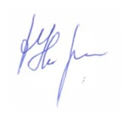 Приложение №1ДАННЫЕо территориях, которые могут оказаться в зоне затопления(отрезаны от основной территории) в период весеннего половодьяПеречень населенных пунктов Боханского района подверженных угрозе лесных пожаровУТВЕРЖДАЮУТВЕРЖДАЮУТВЕРЖДАЮУТВЕРЖДАЮУТВЕРЖДАЮУТВЕРЖДАЮУТВЕРЖДАЮПервый заместитель мэра,Первый заместитель мэра,Первый заместитель мэра,Первый заместитель мэра,Первый заместитель мэра,Первый заместитель мэра,Первый заместитель мэра,председатель комиссии по предупреждению и ликвидации чрезвычайных ситуаций и обеспечению пожарной безопасности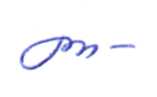 председатель комиссии по предупреждению и ликвидации чрезвычайных ситуаций и обеспечению пожарной безопасностипредседатель комиссии по предупреждению и ликвидации чрезвычайных ситуаций и обеспечению пожарной безопасностипредседатель комиссии по предупреждению и ликвидации чрезвычайных ситуаций и обеспечению пожарной безопасностипредседатель комиссии по предупреждению и ликвидации чрезвычайных ситуаций и обеспечению пожарной безопасностипредседатель комиссии по предупреждению и ликвидации чрезвычайных ситуаций и обеспечению пожарной безопасностипредседатель комиссии по предупреждению и ликвидации чрезвычайных ситуаций и обеспечению пожарной безопасностиС.М. УбугуноваС.М. Убугунова«04»февраляфевраля2015г.04 февраля 2015 годаВремя: 12:00п. Бохан- Убугунова Софья Михайловна – первый заместитель мэра, председатель комиссии по предупреждению и ликвидации чрезвычайных ситуаций и обеспечению пожарной безопасности администрации муниципального образования «Боханский район».Председатель комиссии:Председатель комиссии:Убугунова Софья МихайловнаПервый заместитель мэра администрации муниципального образования «Боханский районЗаместители председателя комиссии:Заместители председателя комиссии:Гагарин Сергей ИвановичЗаместитель мэра по ЖКХ и КССекретарь комиссии:Секретарь комиссии:Кабанов Степан ВладимировичГлавный специалист ГО ЧС и ПБ администрации муниципального образования «Боханский район»Члены комиссии:Члены комиссии:Прохоров Сергей ИвановичГлава администрации МО «Александровское»Чикулева Тамара СпиридоновнаГлава администрации МО «Бохан»Ткач Александр СергеевичГлава администрации МО «Буреть»Пушкарева Татьяна СергеевнаГлава администрации МО «Казачье»Петрова Наталья БорисовнаГлава администрации МО «Каменка»Иванов Максим Петрович Глава администрации МО «Новая Ида»Нефедьев Сергей НиколаевичГлава администрации МО «Олонки»Середкина Ирина АлексеевнаГлава администрации МО «Середкино»Таряшинов Алексей МихайловичГлава администрации МО «Тараса»Скоробогатова Марина ВладимировнаГлава администрации МО «Тихоновка»Баглаева Елена АлександровнаГлава администрации МО «Укыр»Улаханова Анна ИннокентьевнаГлава администрации МО «Хохорск»Батюрова Вера АлексеевнаГлава администрации МО «Шаралдай»Григорьев Михаил МаксимовичНачальник отдела сельского хозяйстваДоржеева Алла Викторовна Главный врач ОГБУЗ «Боханская ЦРБ»Баглаев Павел РомановичОтветственный секретарь газеты «Сельская правда»Мячина Галина ВасильевнаНачальник отдела по УМИ администрации МО «Боханский район»Каталкин Иван НиколаевичДиректор МУП «Заря»Сахаров Степан АлександровичЗаместитель начальника отдела надзорной деятельности УОБО, подполковник внутренней службыХалтакшинова Инна ОлеговнаНачальник отдела культуры администрации МО «Боханский район»Павлова Елена АлександровнаЗам. начальника по ООП МО МВД России «Боханский», подполковник полицииИмыгиров Пётр ВалерьевичЗам. начальника ПЧ-44 (по охране п. Бохан)Мунхоева Дарима ЧимитдоржиевнаНачальник УО администрации МО «Боханский район»Приглашенные:Приглашенные:«Об итогах прохождения новогодних и рождественских праздников».«Об итогах прохождения новогодних и рождественских праздников».Докладчик:Заместитель начальника полиции по ООП МО МВД России «Боханский»Павлова Елена АлександровнаСодокладчик:Начальник ПЧ-44 (по охране п. Бохан)Мантыков Леонид Данилович«О принятии предупредительных мер и подготовке к предстоящим превентивным мероприятиям по обеспечению безаварийного пропуска паводковых вод весенне-летнего сезона 2015 г. на территории МО "Боханский район».«О принятии предупредительных мер и подготовке к предстоящим превентивным мероприятиям по обеспечению безаварийного пропуска паводковых вод весенне-летнего сезона 2015 г. на территории МО "Боханский район».Докладчики:Глава МО ШаралдайБатюрова Вера Алексеевна;Глава сельского поселения МО «Тихоновка»Скоробогатова Марина Владимировна;Глава сельского поселения МО «Хохорск»Улаханова Анна Иннокентьевна;Глава сельского поселения МО «Новая Ида»Иванов Максим Петрович;Глава сельского поселения МО «Александровское»Прохоров Сергей Иванович;«Об определении и утверждении перечня населенных пунктов подверженных угрозе лесных пожаров на территории Боханского района».«Об определении и утверждении перечня населенных пунктов подверженных угрозе лесных пожаров на территории Боханского района».Докладчик:Заместитель начальника ОНД по УОБОСахаров Степан Александрович«О выполнении профилактических мероприятий для обеспечения защиты населенных пунктов, прилегающих к лесным массивам, от перехода лесных пожаров и палов сухой травы (решение заседания КЧС и ПБ МО "Боханский район" от 19.09.2014 года №10)».«О выполнении профилактических мероприятий для обеспечения защиты населенных пунктов, прилегающих к лесным массивам, от перехода лесных пожаров и палов сухой травы (решение заседания КЧС и ПБ МО "Боханский район" от 19.09.2014 года №10)».Докладчики:Главы сельских поселенийГлавный специалист ГО ЧС и ПБ, секретарь комиссииС.В. Кабанов№п/пНаселенные пункты -количество домов, количество населения при различных уровнях подъема водыКоличество населения, которое необходимо эвакуироватьНаселенные пункты, планируемые для временного размещения – объекты размещения, количество людейПланируемый для эвакуации автотранспортВозможности по обеспечению эвакуируемого населенияОбъекты жизнеобеспечения, объекты экономикиКоличество с/х животных, которое необходимо эвакуировать (КРС / прочие)С/х угодия, которые могут оказаться в зоне затопления (га)123456789№п/пНаименование муниципального образованияНаименование населенного пунктаГлава поселенияГлава поселенияНаименьшее расстояние от границы населенного пункта до лесополосы, (м)Количество проживающего населения (чел.)Количество проживающего населения (чел.)№п/пНаименование муниципального образованияНаименование населенного пунктаФ.И.О.Контактный телефонНаименьшее расстояние от границы населенного пункта до лесополосы, (м)ВсегоИз них детей12345678МО «Новая Ида»д. БулыкИванов Максим Петрович890866174144016037МО «Олонки»с. ОлонкиНефедьев Сергей Николаевич890251914852010020МО «Олонки»д. ЗахаровскаяНефедьев Сергей Николаевич890251914853014038МО «Шаралдай»д. НашатаБатюрова Вера Алексеевна895262880991010030МО «Шаралдай»д. ИдаБатюрова Вера Алексеевна8952628809920152МО «Шаралдай»д. Веселая ПолянаБатюрова Вера Алексеевна895262880995092МО «Бохан»п. Бохан м-н «Южный»Чикулева Тамара Спиридоновна890412763115036893МО «Казачье»с. КазачьеПушкарева Татьяна Сергеевна8908668188755415МО «Казачье»д. ТымырейПушкарева Татьяна Сергеевна8908668188740134МО «Казачье»д. ЛогановаПушкарева Татьяна Сергеевна8908668188735012МО «Казачье»д. ЕршоваПушкарева Татьяна Сергеевна8908668188710216МО «Укыр»д. ПетрограновкаБаглаева Елена Александровна890217702475019360